Ecris en dessous de chaque solide son nom. Choisis parmi ceux-ci :/5Pyramide – sphère – cube – cylindre – parallélépipède rectangleClasse les solides dans la bonne colonne.			/5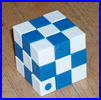 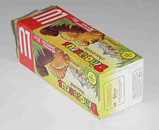 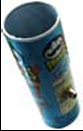 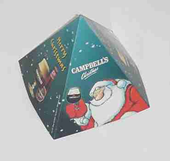 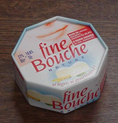 A                       B                          C                           D                           EAgrandis. 								/10        1   2   3  4   5   6  7   8   9  10                                            1  2   3   4   5  6   7   8   9  10    2      3       4       5     6      7       8     9      10     1       2      3      4      5      6      7      8       9      Reproduis et rétrécis.								/10     2      3      4      5      6      7      8     9     10    11    12    13    14    15    16    17         2      3      4      5      6     7      8      9     10    11    12    13    14   15    16                                      2    3   4    5    6    7   8    9  10  11  12  13 14 15  16  17     Prénom : ………………………..Date : …………………………………………………..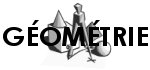 Evaluation – Première période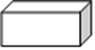 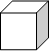 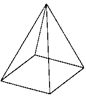 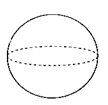 ……………………………………………………………………	…………………Les cubesLes pyramidesLes cylindresLes parallélépipèdes rectanglesLes autres